Fisher Accuspin Micro 17/17R Microcentrifuge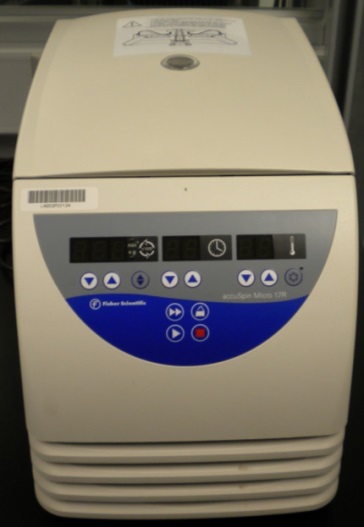 Potential Hazards while performing these activities:Potential Hazards while performing these activities:   Electrical Hazard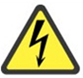 This equipment contains electrical units that may come in contact with skin or liquids.   Slip Hazard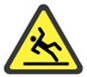 Because liquids are used with this unit, a slip hazard may be created.   Pinch Hazard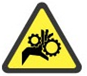 This equipment contains moving parts near the lid/agitator that may cause physical harm.   Chemical Hazard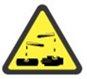 Chemical spills or aerosolization may occur.   Fire Hazard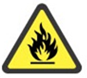 Any improper use of this equipment may cause a fire hazard.Preventions to reduce exposure to hazards:Preventions to reduce exposure to hazards:   Eye Protection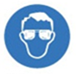 Wear safety glasses while operating.   Protective Glove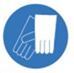 Wear appropriate gloves for heat and chemical usage.   Non-Slip, Closed Shoes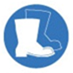 Wear non-slip, closed shoes to avoid spills.   Read Manual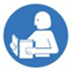 Become familiar with this guide before operating.Note:If the rotor is not installed, contact the Lab Space Manager.Note:If the rotor is not installed, contact the Lab Space Manager.Setup StepsPicturesPicturesTurn the Main Power switch ON.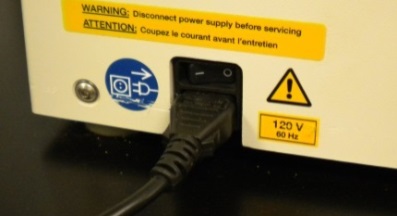 Allow unit to run initial check.  When the speed and time readings show 0, you may proceed.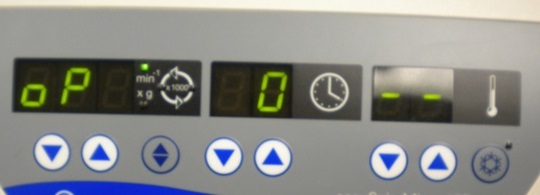 Press the open lid button and verify the rotor is installed.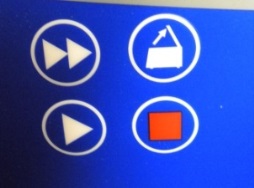 Load samples into the rotor taking care to balance the load.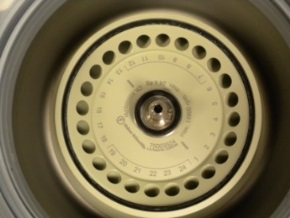 Gently close the lid.OperationPicturesPicturesUse the RCF/RPM button to select the speed data input.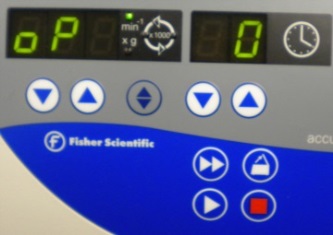 Press and hold the rotation controls to adjust to desired speed.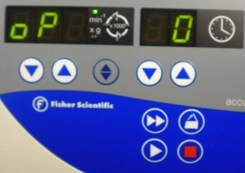 Use the time controls to set the run time.  Holding the down arrow button will set continuous operation.Repeat step 3 to set the temperature on 17R models.  The LED will flash when the pre-temp is reached.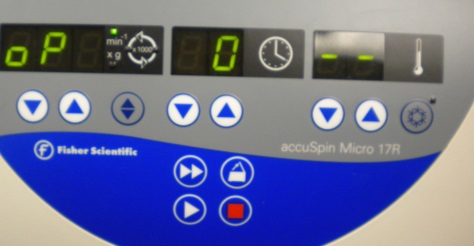 Press start to begin run.  When time expires the instrument will stop.  The stop button can be pressed any time to stop the rotor.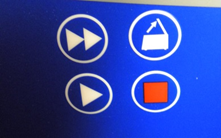 